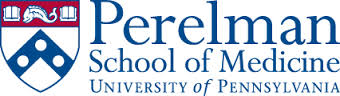 Lecture Observation FormFaculty Name:____________________________Date of Observation: _______________________________Focus of Observation: ______________________________ Continue next page--------------Action Plan: IntroductionObservationsIntroduced topic, stated objectives, offered previewGained attention and motivated learning. Established climate for learning and for participation. Body of LectureObservationsPresented 3 – 5 main points in clear and organized fashion. Provided supporting materials, examples, and summaries. Content level appropriate for level of learnerEffectively used visuals, handouts, and/or demonstrations. Include AV problems (if any), effective use of slides (set stage for each slide, focused audience on important parts of slides), use of pointer. Varied presentations (Used blackboard, slides, visuals). Transitions between topics.Conclusion ObservationsSummarized major principles, key points without introducing new materials. Provided closure or stimulated further thought. Teacher DynamicsObservationsExhibited enthusiasm and stimulated interest in content. Used appropriate voice, gestures, movement, and eye contact. Avoidance of unconscious use of repeated words (e.g. “um”, “ok”). Encourage active participationUsed questions to stimulate thought and discussion. Response to questions (repeated or rephrased question, concise answer).StrengthsRecommendations